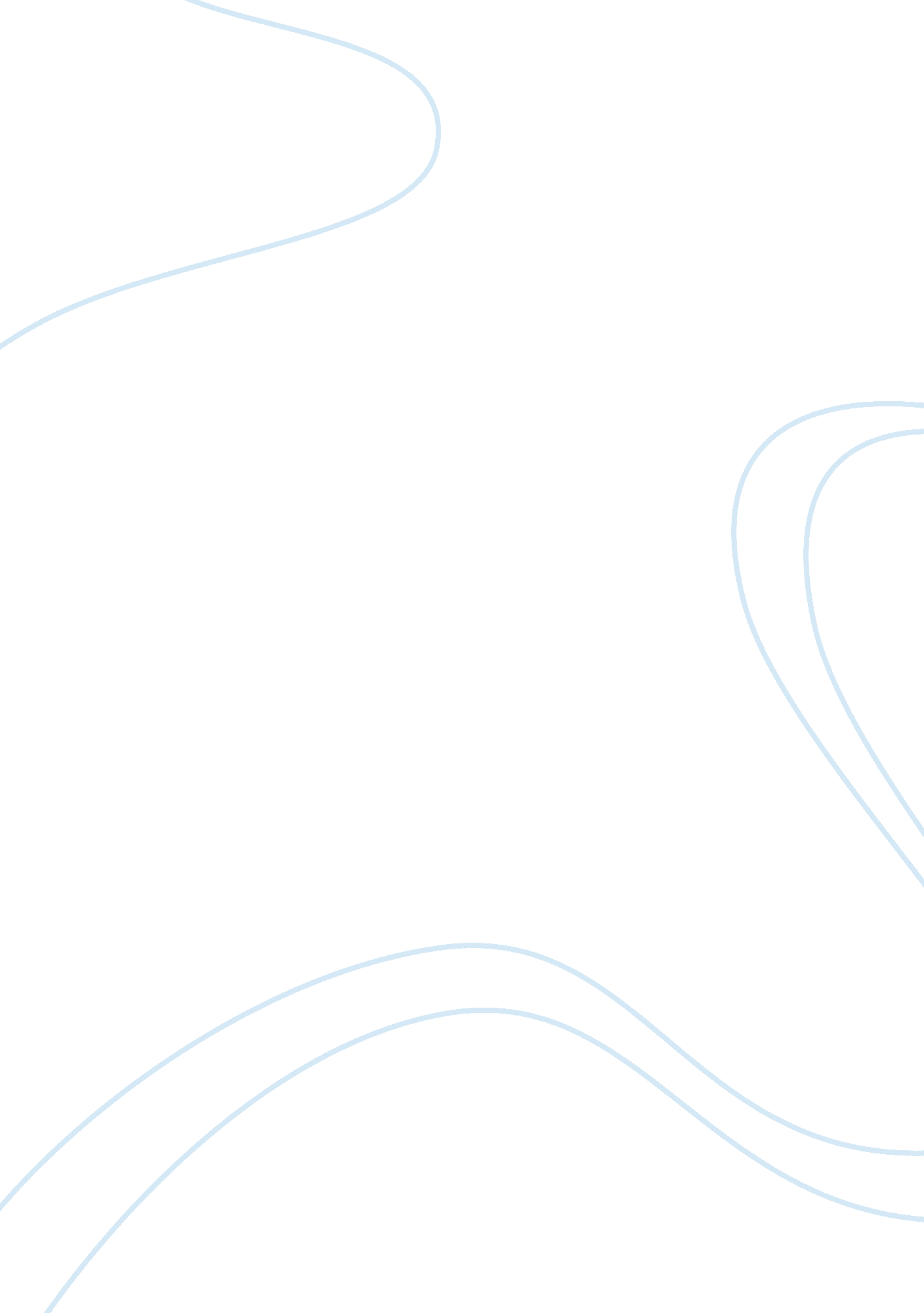 Pride and prejudice summary assignmentSociology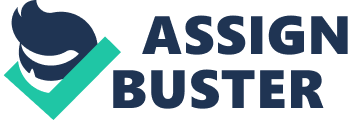 She becomes extremely happy; hat the only thing she would do is to try to push them together in every way possible. Its not all what you call roses and champagne. Mr.. Bentley is a very pleasant and easygoing man, while his sisters are very snobby who is mostly like Mr.. Diary. Rich, and good-looking, close friends with Mr.. Bentley, as well as, that he is very proud of himself. While on the other hand, the bents are not up to the social structure of theirs. So Mr.. Diary is proportionally disagreeable to Cane’s younger sister Elizabeth, When Mr.. Bentley suggests to Mr.. Diary to dance with Elizabeth, he replies that she is tolerable but not handsome enough to tempt e, which basically means she is not pretty. By accident while the two men carry on talking, Elizabeth over hears them. Ouch. Its all clear to everyone that Mr.. Bentley is falling in love with Jane, as well as she is, but she does not really show her feelings. However. Later on, Elizabeth gossips to her friend Charlotte Lucas about the situation, but then her friend argues with her that Jane needs to show her feelings more and that she should show more affection, or she could risk loosing Mr.. Bentley. Meanwhile, when Mr.. Diary is fin is finished from criticizing Elizabeth, he starts to become more attracted to her. You could say its something about her ” fine eyes”. Any Who, Mr.. Bangle’s sisters invite Jane to a dinner. When Cane’s mother insist on her going horseback riding while it was raining rather than taking a carriage, in order to get ill, and to Stay longer in Mr.. Bangle’s household. Elizabeth then arrives to Interfiled to nurse her sister. While, she engages in some witty way’ with Mr.. Diary. Impressed by his attraction, he keeps staring at her. UT she assumes that he is being a jerk and that he is judging her in some sort of way. When they arrive back to Longhouse (the Bonnet’s home), Mr.. Collins their closest male relative arrives for a visit, and he would be the one who will inherit all the properties of Mr.. Bennett after his death. So, Mr.. Bennett thought that the best thing to do is to marry one of the girls in order to keep their home. It seems like he has his eyes on Elizabeth, but did we mention that he is a very foolish man that worships his boss Lady Katherine? Its clear that Elizabeth tints him revolting. As tort the two younger sisters, they’re ready to throw themselves at any of the officers who wanders their way, since the militia has arrived in town. Soon, they meet a young charming man named Mr.. Kick ham, who becomes friends with Elizabeth rapidly. Then, he tells Elizabeth a story about how his life opportunities where mostly destroyed by Mr.. Diary and he tries to convince her that Diary is evil and bad. Elizabeth believes him straight away, and she also gets to know that lady Katherine is Mr.. Darers aunt. On the next day, all the Bonnet’s girls are invited to the annual ball in Nether-field, which is Bangle’s mansion. Elizabeth is excited about dancing with Wick ham and was also excited to see Mr.. Diary While she is With Wick hard_ At the ball, wick ham does not appear to be there, but Diary then asks Elizabeth o dance. So does Mr.. Collins, Whose dancing is very embarrassing to Liz. On to the following morning, Mr.. Collins proposes to Elizabeth, and she rejects him. So, for payback he proposed to her friend Charlotte and she accepted his hands in marriage since she is old in age and that she’s a spinster with no prospects, and that she would rather have her own house than living with her parents forever. Jane receives a letter. It’s from Mr.. Bentley, and it’s informing her that the entire Bentley group has left for London. And miss Bentley also sneakily writes down that Mr.. Bentley is in love with Dairy’s sister. Jane is heartbroken, but then, she leaves to London with her aunt and uncle, hoping to get him back. Elizabeth also leaves to visit her married friend Charlotte, Charlotte seems satisfied during the visit, and they receive a dinner invitation from lady Katherine in Rosins Park her house. During the dinner, lady Katherine subjects Lezzy to the third degree, but Elizabeth handles it well enough. And also learns that a visit from Diary is impatient when Diary arrives, him and Elizabeth start speaking in a more witty manner during dinner at Risings. He cones to visit very frequently, but everyone s still confused, because he always seems to be not having fun, and he doesn’t speak to anyone there, and he only stays for less than ten minutes. Elizabeth then figures out that Bentley was going to purpose to Jane but Diary intervened and told him not to. And so, her dislike towards Diary grows even more. In that moment exactly, Diary chooses to purpose to her. During the proposal, his I love you comments and I am superior to you, don’t really go well. Elizabeth rejects his hands in marriage, by saying that he is not a real gentleman. She uses to primary reasons of anger on to that, which are: Cane’s broken heart, and Hacksaw’s Tory. The next day, Diary then hands Elizabeth a letter, and asks her to read it. It contains a whole story about Hickman on what a liar and gambler he is. And about the story regarding Jane, he thought that Jane didn’t love Bentley, and he thought that he would save him from a woman who is attracted to his wealth. Elizabeth then goes through an emotional transformation and regrets everything she thought of Diary, Once she was back at home, Lydia, the youngest, is then invited with the officers to their next station in Brighton. Elizabeth disapproves strongly of the plan, but then Mr.. Bennett allover Lydia to go off, However, Elizabethan aunt and uncle ask her to join them on a trip to Derbyshire, which is incidentally, where Mr.. Diary lives. They then decide to visit his house, which is called Pimpernel. Elizabeth agrees to visit only if Diary is out of town. Once they are there, she is impressed by its excellent taste. During that, they run into Diary surprisingly, and to the further surprise, he’s really polite to her aunt and uncle. Diary asks Elizabeth then to meet his sister, who seems to be very nice and very shy at the same time. Before the wedding, a disaster strikes when Elizabeth gets o know that Lydia has run off with Hickman. This scandal could ruin the family, so Elizabethan uncle and father try to track the couple down. Elizabethan uncle saves the day then and brings the two back as properly married When Lydia, slips out a word that Diary avgas at her wedding, Elizabeth realizes that there’s more to the Story and writes to her aunt for more information. When her aunt replies, Elizabeth gets to know the full truth, which was that Diary was responsible for saving there families honor by paying Of Hacksaw’s massive debts. When Diary arrives with Bentley for a visit back in longhorn, Elizabeth tries o talk to him but doesn’t get a chance. 